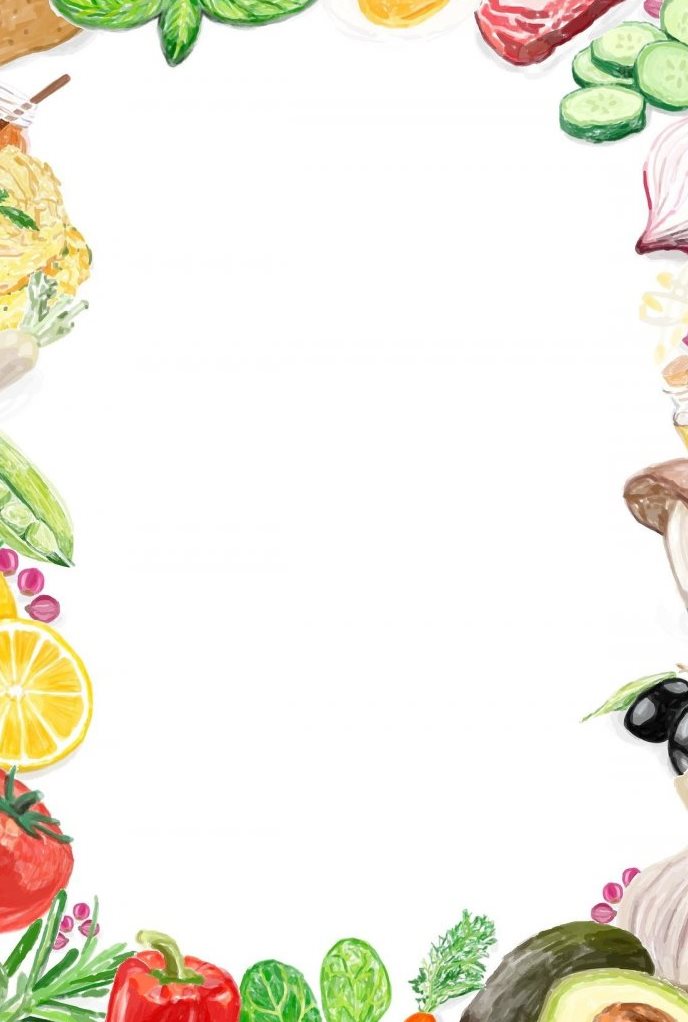 ПриложенияПриложение 1. Стенгазеты и рисунки о правильном питании.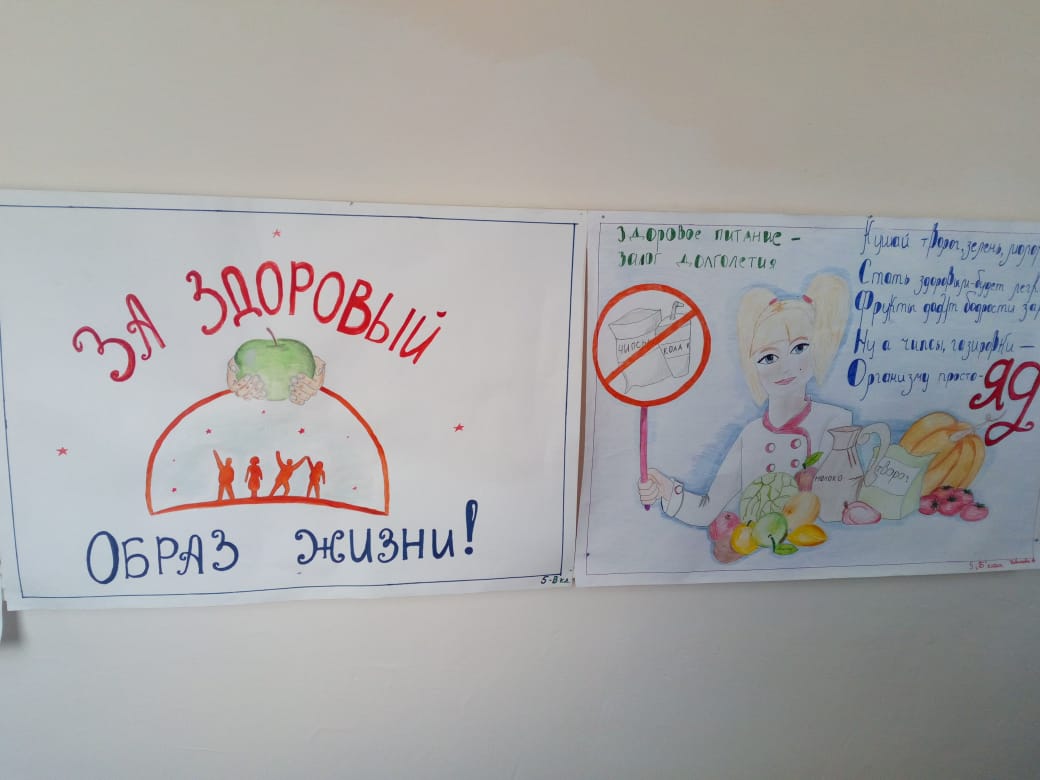 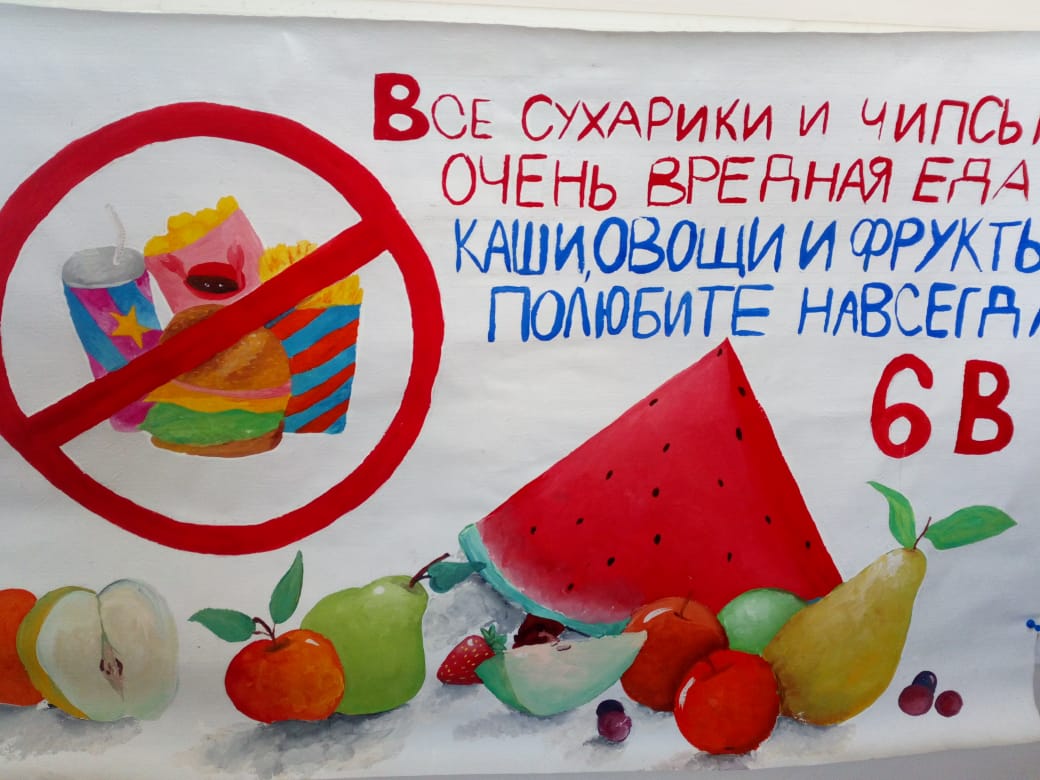 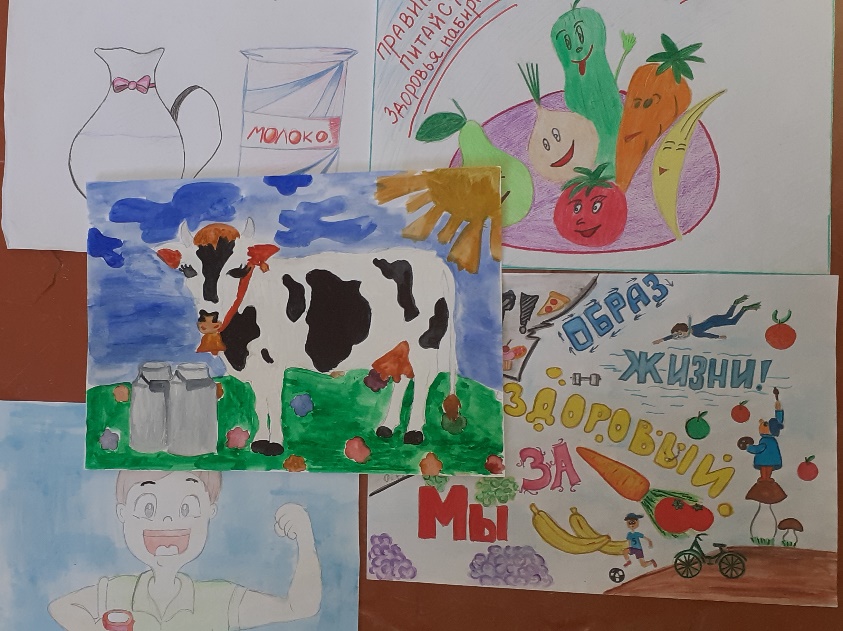 